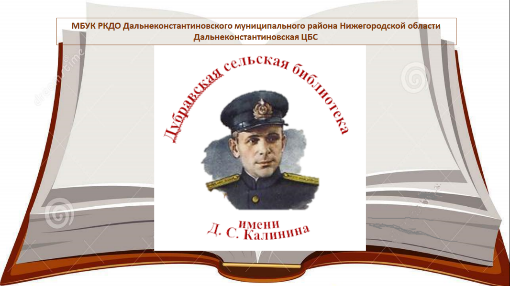 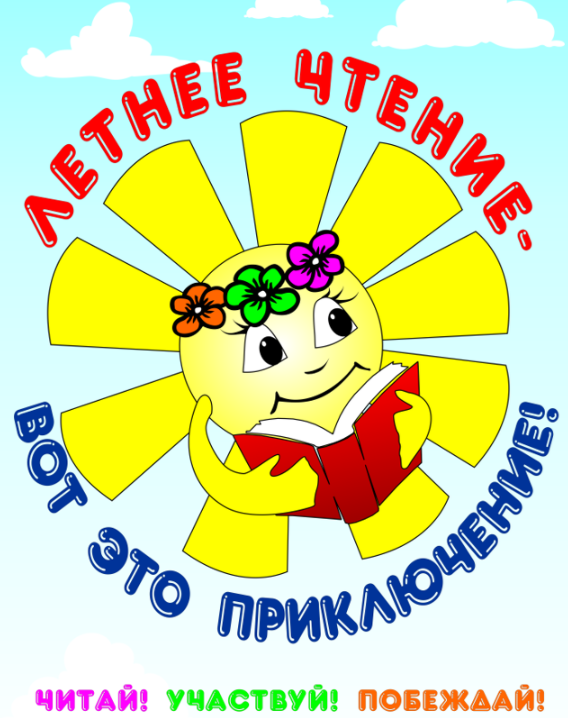  «Подружи ребенка с книгой»2019Муниципальное бюджетное учреждение культуры«Районное культурно - досуговое объединение»Дальнеконстантиновская центральная библиотечная системаДубравская сельская библиотека имени Д.С. Калинина Программа летнего чтения«Мы говорим по-русски»Автор программы:Татьяна Александровна Сомова,заведующая сельским информационным центромАдрес: Нижегородская область, Дальнеконстантиновский район,поселок Дубрава, улица Центральная, 13Телефон: 8(83168)35368,e-mail: dubrava_bib@mail.ruДубрава 2019Пояснительная запискаЛетние детские чтения в Дубравской сельской библиотеке имени Д.С. Калинина в 2019 году посвящаются актуальной проблеме приобщения читателей к русской классике. На это и нацелена программа Детских летних чтений. Сегодня без гуманистической культуры, развивающей чувства, душу человека, нельзя воспитать добропорядочного, толерантного гражданина, ставящего нравственные ценности выше выгоды.Однако, существует противоречие, которое заключается:•	С одной стороны, в том, что детское чтение все больше становится чрезвычайно важным феноменом, который определяет уровень культуры будущего общества. •	С другой стороны, разрозненны усилия образовательных учреждений и библиотеки по привлечению детей к чтению лучших образцов русской классической литературы для детей и подростков.  Это обусловлено ещё тем, что взрослые мало читают и не придают особого значения влиянию чтения книг на интеллектуальное и нравственное развитие детей. Актуальность Проблемы повышения рейтинга книги как источника знаний, саморазвития и самовоспитания на примерах русской классической литературы и объединения усилий библиотеки и образовательных организаций, работающих с детьми и подростками, по включению чтения в приоритетные формы организации детского досуга являются на сегодняшний день актуальными.Цель программыПовышение рейтинга книги в досуге детей и подростков, стимулирование желания читать произведения русской классической литературы как средства формирования личностных качеств и примера для подражания.ЗадачиАктивизировать чтение произведений русской классической детской литературы в летний период в традиционном и альтернативном вариантах информационного обмена Создать условия для раскрытия творческих возможностей ребенка как читателя; способствовать более углубленному восприятию прочитанного материала и развитию интеллектуальных способностей и мышления ребенка, совместному творчеству детей и родителейУчастники ПрограммыПроект нашей библиотеки рассчитан на дошкольников, младших школьников и подростков, а также их родителей. Мы ожидаем, что в проекте примут участие не менее 20 воспитанников детского сада "Улыбка", 40 учащихся младших и средних классов Дубравской средней школы (это составит 45% детского населения поселка Дубрава), а также 15-20 детей, приехавших на летние каникулы в села и деревни зоны обслуживания Дубравской сельской библиотеки имени Дмитрия Семеновича Калинина - Дубраву, Новое, Относ - Дальнеконстантиновского района Нижегородской области.  Надеемся, что  раннее приобщение к книге и чтению как возможность формирования читательского опыта будет полезно воспитанникам детского сада,  участникам проекта  - школьникам будут интересны "Читательские маршруты" в гости к писателям, живущим в поселке Дубрава, и чтение их произведений; участие во встречах читательских семей обусловит возможность прочтения множества хороших произведений детской классической и православной литературы для семейного чтения. Ожидаем, что проект активизирует посещаемость библиотеки детьми в летнее время, через детей привлечем к семейному чтению родителей и других членов семьи.Особенности реализацииОсобенно в летнее время книга не становится приоритетной формой организации досуга у детей и подростков. Проект, который будет реализован библиотекой именно в этот период, позволит изменить ситуацию. Запланированные мероприятия привлекут к чтению детей от 3 до 14 лет. Каждое мероприятие будет организовано с учетом событийности, проблемного анализа ситуации, возможностей библиотеки. Основной период реализации проекта состоит из 5 календарных недель. Каждая неделя будет тематической: «В библиотеку я иду и маму за собой веду», «Читательские тропы» «О чем рассказал памятник» и «В гости к писателю», «Чтение на лужайке», «Мама, папа, я – читающая семья».Помощниками библиотеки в реализации проекта станут учителя школы и воспитатели детского сада, родители детей и заинтересованный социум.Активность участия будет зависеть от проведенной рекламной кампании, качественной подготовки проводимых мероприятий, создания условий для самореализации целевой аудитории.Завершающим этапом проекта станет транслирование опыта в СМИ, на сайте библиотеки и других Интернет-ресурсах.Социальные партнерыДальнеконстантиновская районная детская библиотекаДубравская сельская администрацияМБОУ Дубравская СОШМБДОУ «Детский сад «Улыбка»Дубравский сельский Дом культурыСМИКраткая аннотация проектаПроект «Подружи ребенка с книгой» будет выполнять Дубравская сельская библиотека имени Дмитрия Семеновича Калинина Дальнеконстантиновской ЦБС. В условиях снижения интереса к книге и чтению особенно важно познакомить детей и их родителей с лучшими образцами детской классической литературы. Целью проекта является повышение рейтинга книги в досуге детей и подростков и желания систематического общения с лучшими произведениями русской литературы в традиционном и альтернативном вариантах информационного обмена, которую полагаем достигнуть последовательным решением ряда задач: •	Активизировать чтение произведений русской классической детской литературы в летний период•	Предоставить возможности для раскрытия творческих возможностей ребенка как читателя; способствовать более углубленному восприятию прочитанного материала и развитию интеллектуальных способностей и мышления ребенка, совместному творчеству детей и родителей.Проектом предусмотрено проведение циклов мероприятий для участников:Акция «В библиотеку я иду и маму за собой веду» - для воспитанников детского сада и их родителей. В библиотеке и с выходом на территорию детского сада организуются просмотровое чтение, громкие чтения для детей 3-6 лет. Читают вслух библиотекари, родители и умеющие читать дети. Пересказ услышанного.Читательская тропа «О чем рассказал памятник» - для детей школьного возраста. Чтение произведений о Великой Отечественной войне. Митинг у памятника Павшим воинам в парке поселка.Читательская тропа «В гости к писателю» - для детей и подростков Дубравы и близлежащих населенных пунктов. Встреча с местным поэтом В. И. Ильиным и его творчеством«Чтение на лужайке» - для воспитанников детского сада. На природе – о природе: чтение произведений М. Пришвина, В. Бианки и других писателей о природе, беседа по прочитанному.«Мама, папа, я – читающая семья» - праздничная встреча с читающими семьями с детьми.План мероприятий по реализации программыУправление Программой.Сомова Татьяна Александровна – заведующая библиотекой. Отвечает за программирование и планирование Летних чтений, связь с социальными партнерами, техническое обеспечение мероприятий, технику безопасности при проведении околотекстовых мероприятий, ведение отчетной документации.Маматина Ольга Николаевна – библиотекарь. Отвечает за оформление и обзор книжных выставок, книговыдачу, анкетирование читателей, околотекстовые мероприятия и технику безопасности при их проведении, ведение отчетной документации.Работники библиотеки ведут четкий учет работы каждого участника программы, отмечая в формуляре, сколько раз пользователь посетил библиотеку, какое количество книг по теме он прочитал, какую помощь оказал библиотекарю, выполнил ли творческие задания и т.д.Основные условия участия в конкурсе программыПосетить тематические мероприятия не менее 3 раз;Прочесть за лето не менее 3 произведений русской классической литературы;Записать 1-2 новых читателей (одноклассника, друга, соседа);Оказать любую посильную помощь библиотеке;Активно участвовать в проводимых библиотекой читательских;Итоги подводятся по этим критериям, выявляются активные участники Летних чтений.Ожидаемые результаты.В процессе реализации проекта полагаем достигнуть следующих результатов:-   Повысить востребованность произведений русской классической детской литературы читателями-детьми в летний период;- Сформировать опыт системного подхода образовательных учреждений, родителей и сельской библиотеки к формированию у детей и подростков читательской активности, навыков вдумчивого чтения и бережного отношения к речи.Благодаря проекту, у жителей поселка появится читательское сообщество, объединенное идеей приобщения детей и подростков к книге и чтению, появится новый вид организации семейного досуга. Целевая аудитория получит информацию о лучших детских произведениях, имеющихся в сельской библиотеке. Будут проведены громкие чтения и обсуждения произведений, а также предоставлены для домашнего чтения комплекты детской литературы, подобранные тематически.С воспитателями будет проведена совместная работа по развитию навыков слушания и пересказа литературного произведения воспитанниками детского сада. Средней школе наш проект позволит активизировать учащихся в ознакомлении с литературой для внеклассного чтения. Реализация проекта предполагает следующие количественные результаты и способы их отслеживания:1. Повышение читательского спроса на произведения русской детской классической литературы на 15% (мониторинг)2. Увеличение числа посещений читателей-детей на 15% (мониторинг)3. Увеличение числа совместных посещений детей с членами семьи на 15% (мониторинг)- к уровню того же периода предыдущего года. Эффективность проекта будет оцениваться по статистическим показателям посещаемости, книговыдаче, участию в массовых мероприятиях за отчетный период по сравнению с таким же периодом предыдущего года по читательским формулярам, дневникам библиотеки, журналу учета массовых мероприятий, а также по созданному из фото- и видеоматериалов продукту «Дневник лета», публикациям в СМИ.МониторингЭффективность выполнения программыЭффективность реализации программы определяется по Возрастанию (убыванию) мониторинговых индикаторов;Отзывов участников и партнеров о качестве оказываемых услуг;Срезовым анализам читательских формуляров по групповому и индивидуальному обслуживанию читателей-детей.Перспективы организации и развития программы детских летних чтенийПо окончании реализации Программы – 2019 проводится анализ результатов, коррекция по направлениям деятельности, создается банк  (фото-, видео-, текстовых) материалов, характеризующих комплекс условий (психолого-педагогических, организационно-методических, материально-технических) для развития потребности культуры чтения, читательских компетенций и личности читателя.Трансляция опытаОсвещение проведения Летних чтений на сайте библиотеки http://dubravabib.ru/ , социальных сетях , Web- страницах.  Выпуск газеты «Семицветик».Изготовление рекламной продукции.Статьи из опыта работы в СМИ.БюджетЛИТЕРАТУРА:1. Абрамовская, Т.А. Лето с книгой [Текст] / Т.А. Абрамовская // Библиотека. - 2004.-№ 6.- с.47-50.2. Белуза, Л.М. «Отдыхай, книжку не бросай!» [Текст]/ Людмила Белуза // Библиотека. – 2005. - № 6. – С. 47- 48.3. Гурьева, Галина Досуг – сфера духовная [Текст] / Галина Гурьева// Библиотека. – 2008. - № 11. – С. 16 – 20.4.  Киселева, Т.В. Летний марафон книгочея [Текст] /Т.В. Киселева // Библиотека. -2004.-№ 9.- с.44-45. 7. Маликова, Наталья   Семь чудес Чудограда [Текст] / Наталья Маликова// Библиотека. – 2008. - № 6. – С. 63 – 67.8. Рогожина, Т.А.  Ключ от лета [Текст] / Т.А. Рогожина, Л.Б. Сметанина // Читаем, учимся, играем. - 2000. - № 2.- С.113.9. Таустобова, Надежда Лета красного примета – марафон интеллектуалов [Текст] / Надежда Таустобова // Библиотека. 2008. - № 4. – С. 73.5. Кордюкова, Галина «Я дружу с букашкой, птичкой и ромашкой» [Текст] / Галина Кордюкова  // Библиотека. – 2008. - № 7. – С. 65 – 67.6. Максимова, Светлана На шхуне «Дружба»: поднять паруса! [Текст] / Светлана Максимова //Библиотека. – 2008.  - № 2.   - С. 45 - 46. СодержаниеСТР.Пояснительная записка4Актуальность4Цель программы4Задачи программы4Участники программы5Особенности реализации5Социальные партнеры6Краткая аннотация проекта6План мероприятий по реализации программы  8Управление программой  9Основные условия участия в конкурсе программы10Подведение итогов10Ожидаемые результаты10Мониторинг11Эффективность выполнения программы11Перспективы организации и развития программы    11Трансляция опыта   11Бюджет    12Литература  12Приложения  №Содержание Срок исполнения Форма отчетаОтветственный за проведение «Родом из детства»: день защиты детей01.06Фото, СМИСоциальное партнерство«К чтению через игру» Костюмированный конкурс чтецов05.06Текст сообщенияМаматина О.Н.Библиотека под открытым небом: «Мы говорим по-русски»10.06Фотоальбом на сайте библиотекиБиблиотекари «Подружи ребенка с книгой»: выставка-рекомендация (произведений писателей-юбиляров 2019 года, символика РФ)11-14. 06Фотоколлаж Библиотекари Час громкого прочтения произведений о Великой Отечественной войне (в ДОУ и школьном летнем лагере)18.06фотоСомова Т.А.Читательская тропа «О чем рассказал памятник» - для детей школьного возраста.21.06фотоБиблиотекари «От книги к спектаклю»: «Живая библиотека»27.06Карточки, фото Библиотекари Фестиваль читательских семей «Мама, папа, я – читающая семья»08.07Сценарий Сомова Т.А.Конкурс чтецов «Незабываемая классика»12.07Отзыв читателейСомова Т.А.Час информации «По дорогам здоровья»15.07Отзыв читателейСомова Т.А.Читательская тропа «В гости к писателю» - для детей и подростков Дубравы и близлежащих населенных пунктов. Встреча с местным поэтом В. И. Ильиным и его творчеством16.07Отзыв читателейСомова Т.А. «Книжная поляна» - для воспитанников детского сада.09.08Отзыв читателейМаматина О.Н.На природе – о природе: чтение произведений М. Пришвина, В. Бианки и других писателей о природе, беседа по прочитанному.16.08Отзыв читателейМаматина О.Н.Конкурс рисунка «Прочитана книга, просмотрен спектакль»23.08Фото Маматина О.Н.Викторина по произведениям русской классической литературы30.08Текст-вопросникМаматина О.Н.Своя игра «Мы говорим по-русски»03.09Сценарий и раздаточные материалыБиблиотекари Индикаторы Июнь Июнь Июль Июль Август Август Читателей ПосещенийКниговыдача Массовых мероприятийКоличество участниковСоциальных проектовЗанято детейВ т.ч. из семей, требующих социальной поддержкиНаименование Сумма Источник финансированияРасходные материалы для оргтехники5 000 рублейСобственные средстваПризы для конкурсов1 500   рублейЧПИТОГО:6 500   рублей 